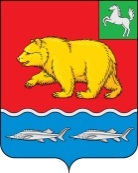 Администрация молчановского РАЙОНАТомской областиПОСТАНОВЛЕНИЕ19.01.2022                                                                                                                № 13 с. МолчановоО внесении изменения в постановление Администрации Молчановского района от 22.02.2022 № 86В целях совершенствования нормативного правового актаПОСТАНОВЛЯЮ:Внести в постановление Администрации Молчановского района от 22.02.2022 № 86 «О мерах по реализации Федерального закона от 5 апреля 2013 года № 44 – ФЗ «О контрактной системе в сфере закупок товаров, работ, услуг для обеспечения государственных и муниципальных нужд» (далее – постановление) изменение, изложив пункт 3 постановления в следующей редакции:«3. Определить, что контроль в сфере закупок в муниципальном образовании «Молчановский район» осуществляет отдел финансового контроля Администрации Молчановского района, как орган внутреннего муниципального финансового контроля, в соответствии с частью 8 статьи 99 Федерального закона от 5 апреля 2013 года № 44 – ФЗ «О контрактной системе в сфере закупок товаров, работ, услуг для обеспечения государственных и муниципальных нужд».».Опубликовать настоящее постановление в официальном печатном издании «Вестник Молчановского района» и разместить на официальном сайте муниципального образования «Молчановский район» (http:// www.molchanovo.ru/).Настоящее постановление вступает в силу со дня его официального опубликования. Контроль за исполнением настоящего постановления возложить на заместителя Главы Молчановского района по экономической политике.Глава Молчановского района                                                                        Ю.Ю. СальковЕлена Александровна Пивоварова(838256) 23 2 23В дело - 1Пивоваровой Е.А. – 1Щедрова Е.В. – 1ОУМИ – 1